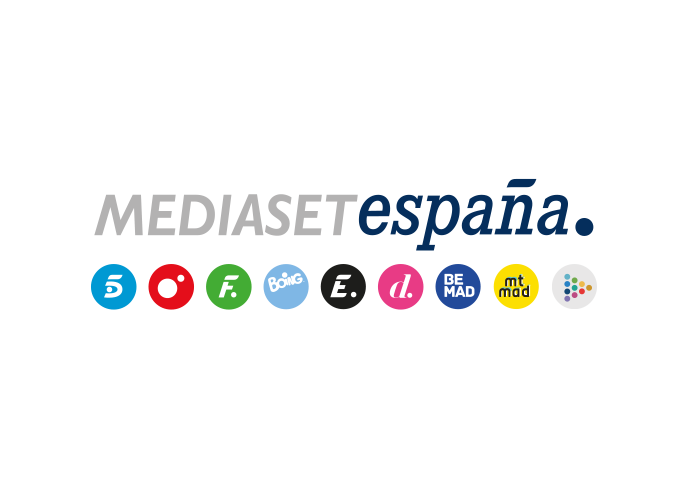 Madrid, 7 de octubre de 2021‘En el punto de mira’ investiga el boom de las criptomonedas‘El boom del dinero mágico’, mañana vieres en Cuatro a las 22:15h.España es uno de los países del mundo en los que más dinero se invierte en la compra de criptomonedas, pese a que estos activos digitales son aún desconocidos por el gran público. ‘En el punto de mira’ investiga las oportunidades y los riesgos de este tipo de transacciones en el reportaje ‘El boom del dinero mágico’, que cuatro emite mañana viernes a las 22:15 horas.¿Qué son las criptomonedas? ¿En qué se diferencian del dinero normal? ¿Cómo se producen? ¿Cómo se pueden adquirir y qué se puede comprar con ellas? ¿Cuál es su rentabilidad y que riesgos entrañan? Boro Barber y Marta Losada buscan respuestas en los testimonios de expertos como el periodista Javier Ruíz; Vicente Ortiz, asesor mundial de criptoinversores; Carlos Barredo, economista; José Brocki, incluencer y trader; y Antonio Scalper, profesor de inversiones en bolsa y criptomonedas. El programa ofrece además entrevistas con criptomillonarios y propietarios de las denominadas minas de criptomonedas e investiga casos de evasión de impuestos y estafas surgidas a raíz de esta nueva realidad económica.